Publicado en Madrid el 11/05/2022 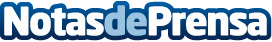 Academia Play, la App para estudiar más de 3.000 años de la historia de España en solo 10 horasLa App recoge los 47 temas de Historia de España que forman parte del material de EvAU. Cada unidad está contada en formato vídeo y audio y, además, se proporcionan los apuntes con la información necesaria para conocer cada acontecimiento
Javier Rubio Donzé, fundador de Academia Play, sobre el Real Decreto de Educación: "Es imprescindible que los alumnos conozcan la historia desde sus orígenes, para poder seguir un orden cronológico y saber los hechos que han contribuido a la construcción de nuestro país"Datos de contacto:Mirella Palafox91 302 28 60Nota de prensa publicada en: https://www.notasdeprensa.es/academia-play-la-app-para-estudiar-mas-de-3 Categorias: Nacional Imágen y sonido Historia Educación Sociedad E-Commerce Dispositivos móviles Innovación Tecnológica http://www.notasdeprensa.es